Akce v MŠ na měsíc září 20201. 9		ZAHÁJENÍ ŠKOLNÍHO ROKU 2020/20217. 9. 		TŘÍDNÍ SCHŮZKY TŘÍDA MEDVÍDCI V 16:15 HOD. 8. 9. 		TŘÍDNÍ SCHŮZKY TŘÍDA KOŤÁTKA V 16:15 HOD.9. 9. 		TŘÍDNÍ SCHŮZKY TŘÍDA BERUŠKY V 16:15 HOD.10. 9. 	TŘÍDNÍ SCHŮZKY TŘÍDA SLUNÍČKA 16:15 HOD.		LOGOPEDICKÁ DEPISPÁŽ V MŠ - TERMÍN UPŘESNÍME15. 9.	HUDEBNÍ VYSTOUPENÍ J. HADAŠE NA ŠKOLNÍ ZAHRADĚ – PLACENO ZE ŠIBŘINEK22.9.	PROJEKTOVÝ DEN V MŠ – „NA STEJNÉ ZEMI CO MY, BYDLÍ TU S NÁMI STROMY“23. 9. 	ZDOBENÍ PODZIMNÍHO STROMEČKU		PROJEKTOVÝ DEN V MŠ – „OVOCE PRO ZDRAVÍ“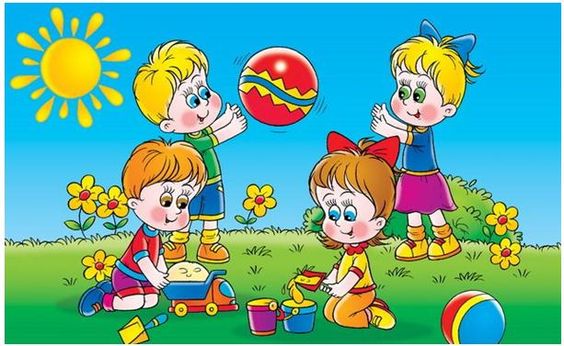 VŠECHNY AKCE V MATEŘSKÉ ŠKOLE SE BUDOU KONAT PODLE AKTUÁLNÍ COVIDOVÉ SITUACE, PROSÍME SLEDUJTE V INFOTABULI A NÁSTĚNCE NA ŠATNĚ TŘÍDY.